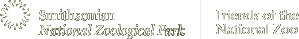 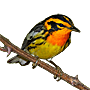 Smithsonian Migratory Bird CenterHummingbird Nectar Recipe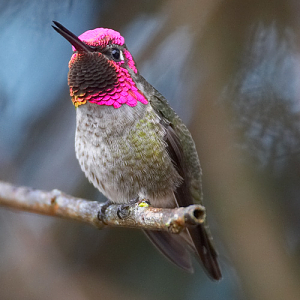 Directions for making safe hummingbird food:Mix 1 part sugar with 4 parts water and bring to a boil to kill any bacteria or mold present.Cool and fill feeder.Extra sugar water may be stored in a refrigerator.Red dye should not be added.Related ResourcesAll about Hummingbirds